 PREFEITURA MUNICIPAL DE CARMO DO PARANAÍBA – MG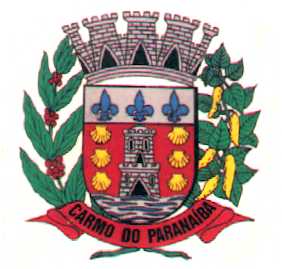 PROCESSO SELETIVO PÚBLICO SIMPLIFICADO EDITAL Nº 001/2020RESULTADO FINALFISCAL SANITÁRIO (nível médio)FISCAL SANITÁRIO (nível médio)FISCAL SANITÁRIO (nível médio)FISCAL SANITÁRIO (nível médio)FISCAL SANITÁRIO (nível médio)FISCAL SANITÁRIO (nível médio)FISCAL SANITÁRIO (nível médio)NºInscriçãoNomeNota CurrículoNota EntrevistaNota FinalSituação1016Natielle Letícia de Oliveira Pimenta4,09,013,0Aprovada2009Patrícia Soares Veloso Vinhal4,57,411,9Aprovada3017Patrícia Freitas Alvim de Deus2,57,810,3Aprovada4018Vilma Letícia de Oliveira Pimenta2,08,010,0Aprovada5005Liliane Mendonça de Souza Cunha3,06,09,0Aprovada6013Meire Aparecida de Melo2,54,67,1Aprovada7021Quiara Rosa de Lima Amaral2,03,85,8Aprovada8002Tatiana Mara dos Santos Morais5,00,05,0Reprovada9006Letícia Fernanda Souza Rocha4,00,04,0Reprovada10011Stefani Ribeiro de Oliveira2,00,02,0Reprovada11019Cintia Rezende de Souza2,00,02,0Reprovada12020Christine Lohany de Deus Faria1,0-1,0Reprovada13012Joyce Cristina de Faria1,0-1,0Reprovada14015Juliana Moreira Rodrigues1,0-1,0Reprovada15014Patrícia Aparecida da Silva1,0-1,0Reprovada16008Rômulo Igor Gomes da Silva1,0-1,0Reprovado17003Isadora Sousa Duarte0,0-0,0Reprovada18004Luana Gonçalves Moreira0,0-0,0Reprovada19007Naysla Gonçalves de Carvalho0,0-0,0Reprovada20001Paula de Abreu Santos Andrade0,0-0,0Reprovada21010Rejaine Dias Franca Piageti0,0-0,0Reprovada